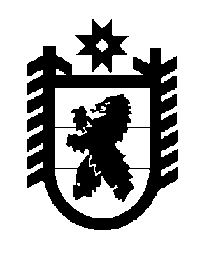 Российская Федерация Республика Карелия    ПРАВИТЕЛЬСТВО РЕСПУБЛИКИ КАРЕЛИЯРАСПОРЯЖЕНИЕот  17 августа 2015 года № 522р-Пг. Петрозаводск 1. Внести в распоряжение Правительства Республики Карелия 
от 1 ноября 2011 года № 621р-П (Собрание законодательства Республики Карелия, 2011, № 11, ст. 1877) следующие изменения:в пункте 2 слова «Министерство экономического развития Республики Карелия» заменить словами «Государственный контрольный комитет Республики Карелия»; в пункте 3 слова «Министерство экономического развития Республики Карелия» заменить словами «Государственный контрольный комитет Республики Карелия»;в пункте 4 слова «Министерство экономического развития Республики Карелия» заменить словами «Государственный контрольный комитет Республики Карелия».2. Внести в пункт 2 распоряжения Правительства Республики Карелия 
от 23 апреля 2012 года № 270р-П (Собрание законодательства Республики Карелия, 2012, № 4, ст. 731) изменение,  заменив слова «Министерство экономического развития Республики Карелия» словами «Государственный контрольный комитет Республики Карелия».3. Внести в пункт 2 распоряжения Правительства Республики Карелия 
от 30 мая 2012 года № 378р-П (Собрание законодательства Республики Карелия, 2012, № 5, ст. 976) изменение,  заменив слова «Министерство экономического развития Республики Карелия» словами «Государственный контрольный комитет Республики Карелия».4. Внести в пункт 2 распоряжения Правительства Республики Карелия 
от 13 сентября 2012 года № 564р-П (Собрание законодательства Республики Карелия, 2012, № 9, ст. 1675) изменение,  заменив слова «Министерство экономического развития Республики Карелия» словами «Государственный контрольный комитет Республики Карелия».           ГлаваРеспублики  Карелия                                                             А.П. Худилайнен